Это мы –  выпускники!  Кузьменко  Л.Ю. 9класс! Вот и подошёл к концу очередной этап нашей жизни — школа. Очень грустно  осознавать, что мы уже не будем каждый день видеть весёлых  лиц  уже ставших родными одноклассников и  слышать негодования  учителей по поводу невыполненной домашней работы. Перед вами открывается большая и длинная дорога под названием «Взрослая жизнь».Все немного переживают.  Действительно, столько разных чувств смешалось: грусть расставания со вторым домом, учителями. воспитателями  и одноклассниками,  и радостное волнение перед началом нового этапа жизни, приятные воспоминания о весёлых, беззаботных школьных буднях.Кончилось это девятилетие, самое главное в жизни каждого!!! 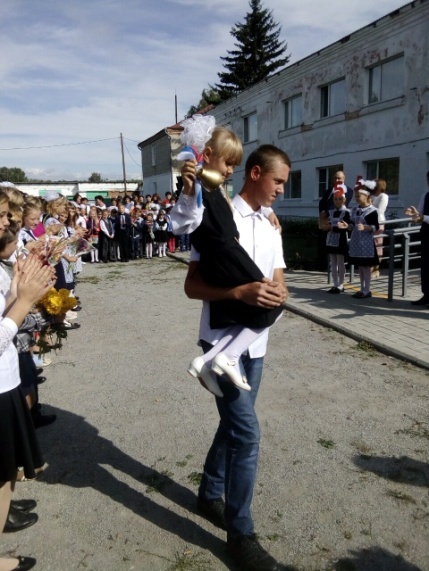 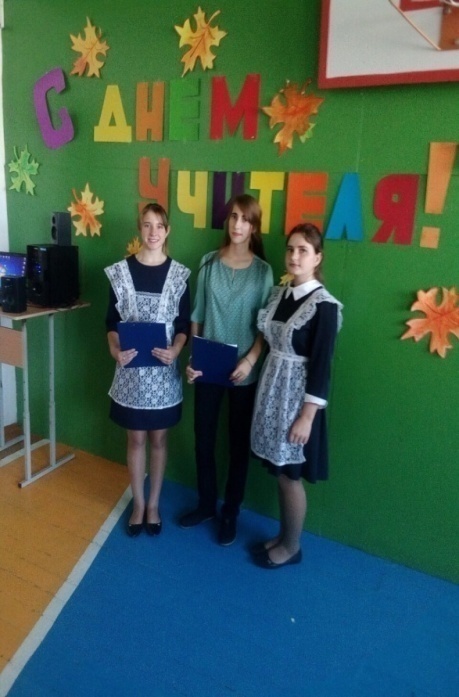 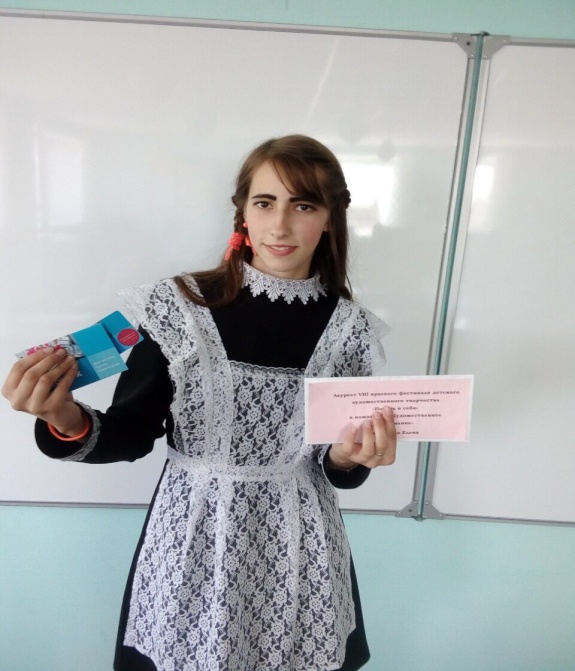 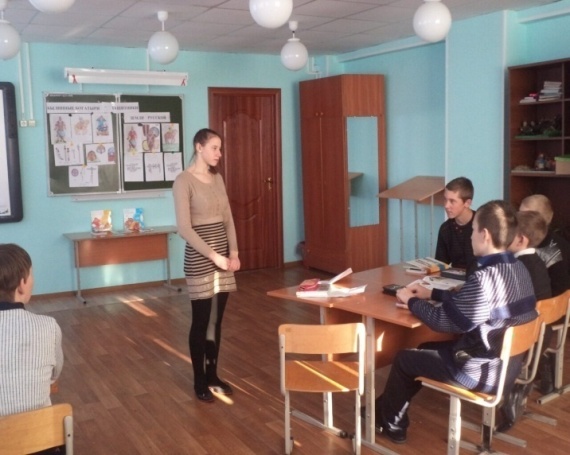 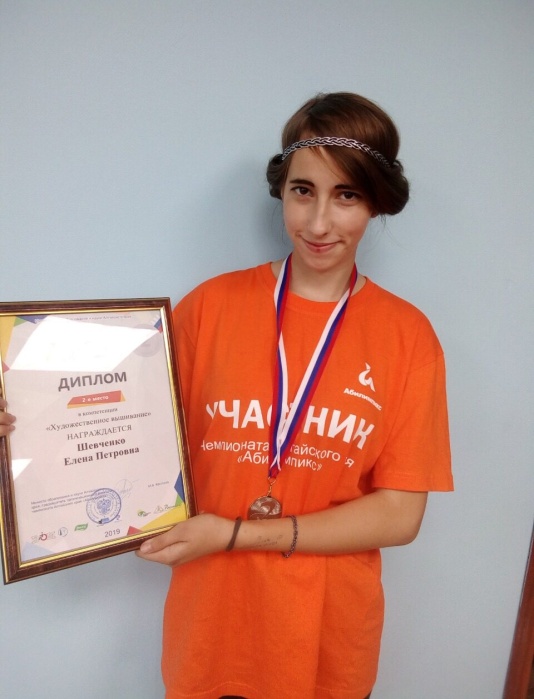 Как замечательно, что в школе есть ребята,
Чьи ум и знания приносят славу ей,Ведь именно о них произнесут когда-то:
Вы - гордость и надежда наших дней! 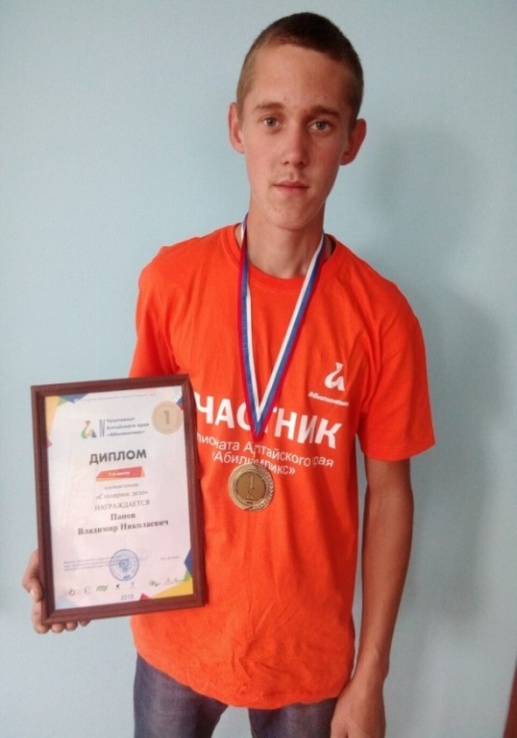 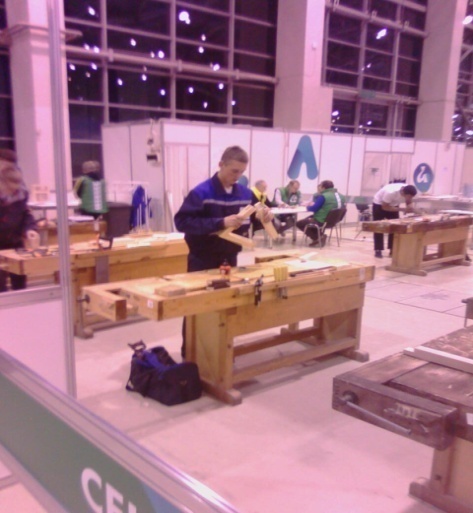 Мы Вам желаем силы, вдохновенья,Поменьше неудач и слез.И в наш нелегкий век - еще терпенья!И исполнения мечтаний всех, и грез!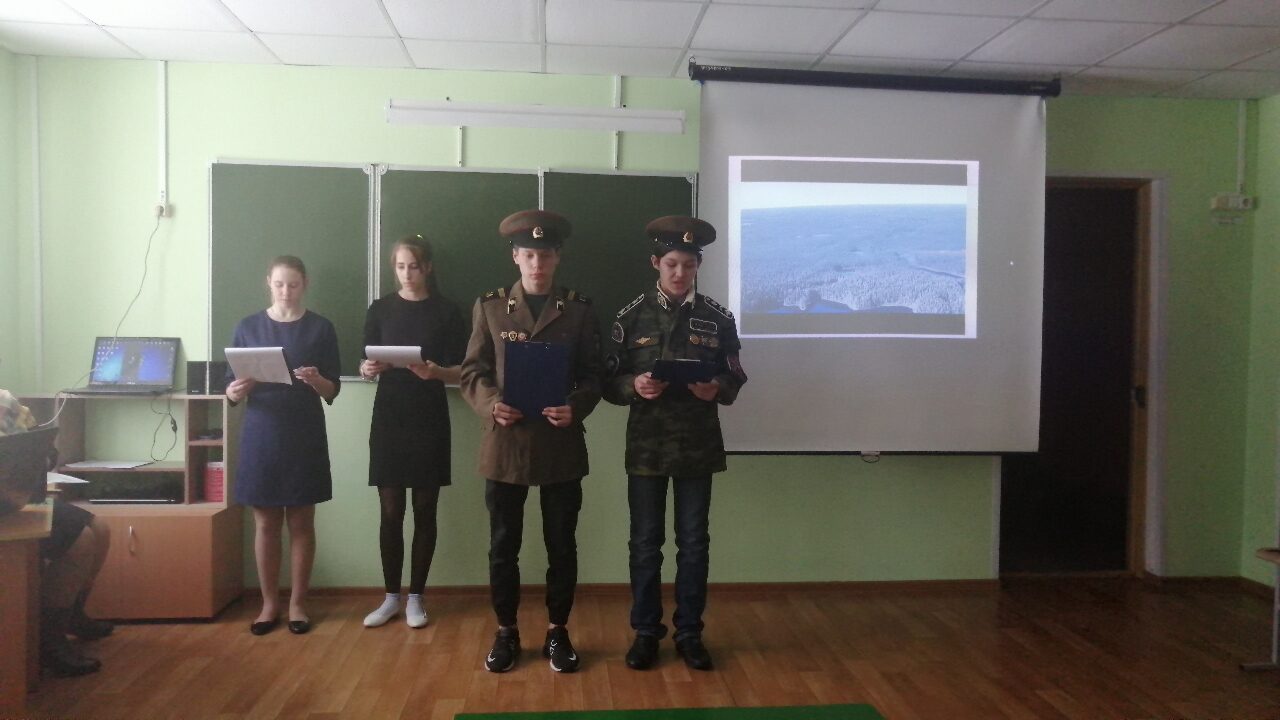 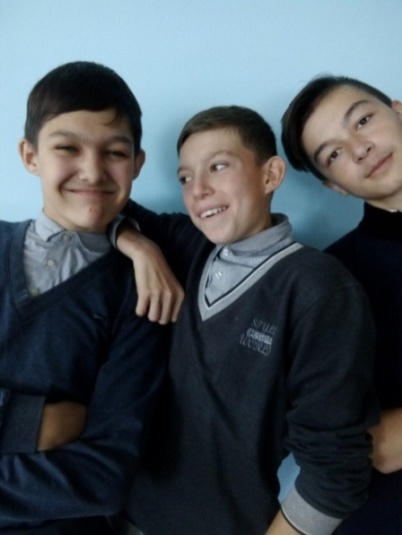 Чтоб по душе нашли себе Вы дело!Чтоб повстречали настоящую любовь!Вперед, выпускники, шагайте смело,Вам счастья и удач желаем вновь!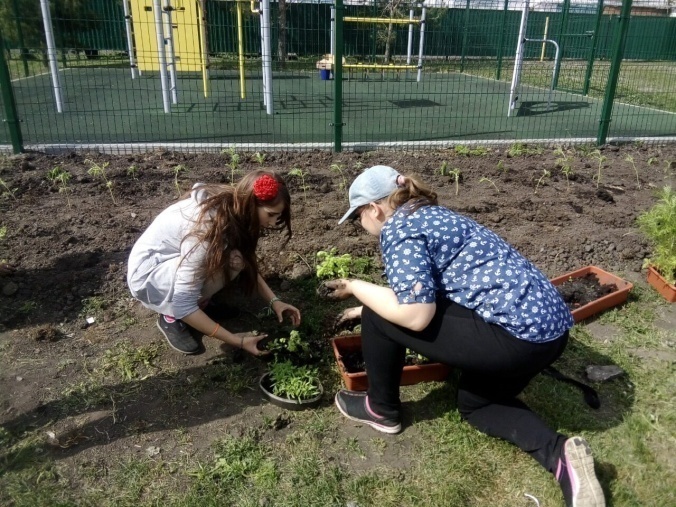 Ведь скоро  выпускной, а это значит,Во взрослый мир для вас открылась дверь,И в этот день смеёмся мы и плачем-Совсем большими стали вы теперь!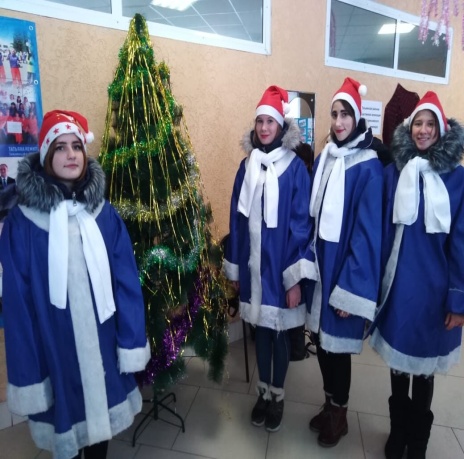 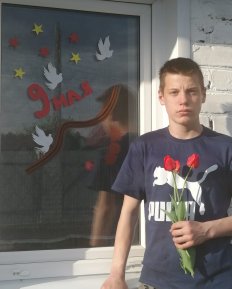 
Вы просто супер, суперкласс,И всё получится у вас.Во всех делах  вас ждет успех,Ведь вы на свете лучше всех!